CENTRUM VOĽNÉHO ČASU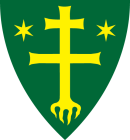 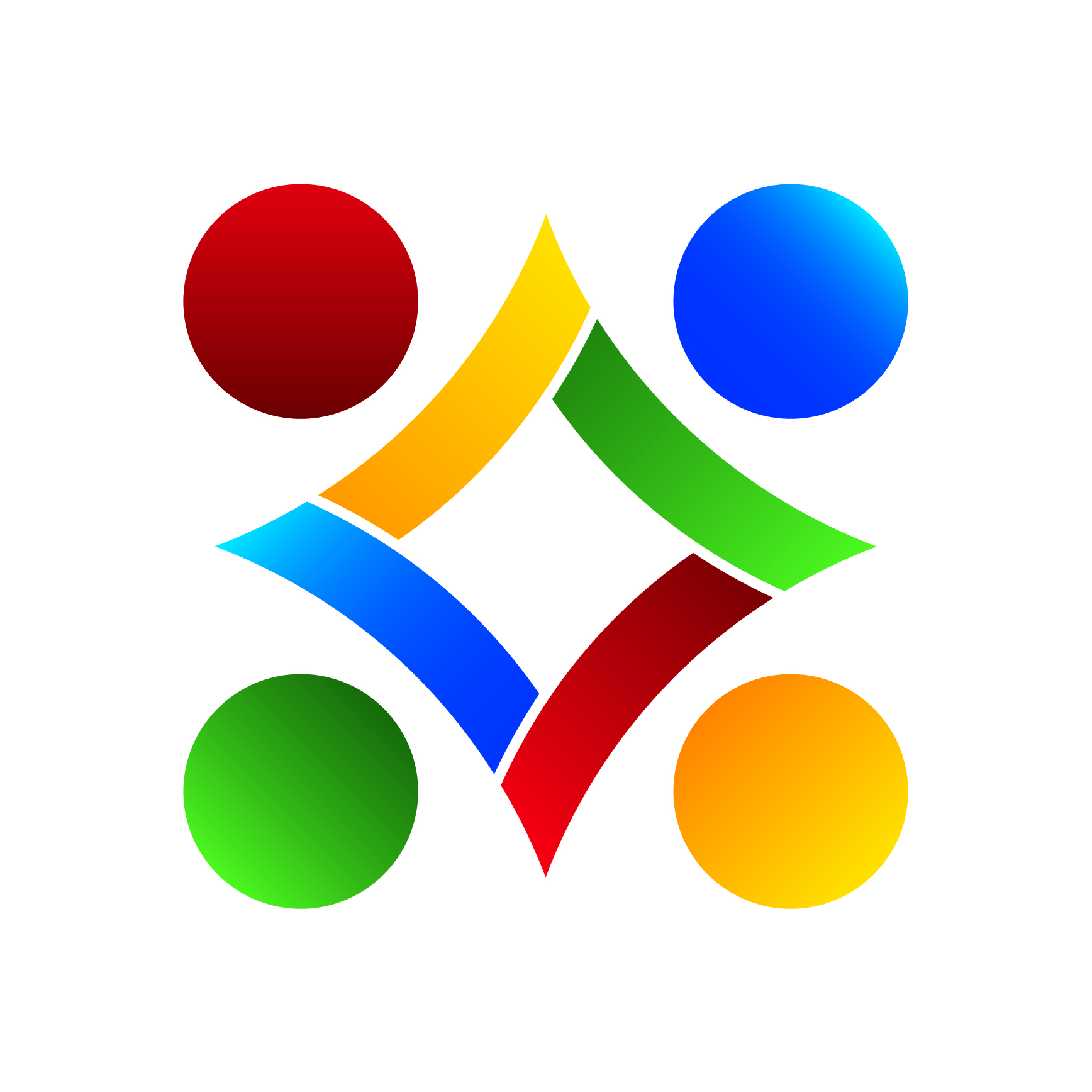 Kuzmányho 105, 010 01 ŽilinaODBOR  ŠKOLSTVA  A  MLÁDEŽE   MsÚ  v  ŽILINEVÝBOR   MATEMATICKEJ   OLYMPIÁDY   V   ŽILINE––––––––––––––––––––––––––––––––––––––––––––––––––––––––––––––––––––––––––––––––––						                            V Žiline 12. 03. 2019,  CVČ 223/2019Váž. Riaditeľstvám ZŠ a 8. ročných gymnáziív okrese ŽilinaV E C  :   Okresné  kolo  Pytagoriády, 40. ročník  –  POZVÁNKA	Odbor školstva a mládeže MsÚ, Centrum voľného času, Kuzmányho 105  v Žiline a Výbor matematickej olympiády oznamujú nasledovné pokyny :                                      okresné  kolo Pytagoriády sa uskutoční dňa: 26. marca 2019 /utorok/  vo veľkej  zasadačke  Mestského úradu  v  Žiline                                               pre  3. ročník až 5. ročník          –––––––––––––––––––––––––––––––––––––––––––––––––––––––––––––––––––––––––Pokyny pre pedagógov : Prezenčné listiny, v ktorých sú zapísaní pozvaní žiaci z Vašej školy, dostanete mailovou poštou. Pedagóg prinesie podpísané prezenčné listiny všetkých žiakov za školu, vrátane pedagogického dozoru.Organizačné pokyny:8:30  -  9:00 hod.               Odovzdanie prezenčných listín, usádzanie žiakov   -       3. – 5.  ročník          9:00  -  10:00 hod.             Pokyny a  riešenie úloh                                               -       3. -  5.  ročník          10:00 hod.                          Oprava úloh  3. – 5. ročníka                                                                                                               Žiaci si so sebou prinesú písacie potreby , nemôžu používať kalkulačky.	Sprievod žiakov zabezpečuje vysielajúca ZŠ.  So sprevádzajúcim pedagógom sa zároveň počíta aj ako s pedagogickým dozorom pri riešení úloh.Prosíme riaditeľov škôl o uvoľnenie týchto členov komisie : Mgr. Popluhárová,  RNDr. Popluhárová Čellárová,  Mgr. Dudjaková,  Mgr. Valíčková,  Mgr. Kiššová, Mgr. Púčková, Mgr. Mravcová, Mgr. Polónyiová,  PaedDr. Vongrejová J., Mgr. Kopálová,  RNDr. Lajčáková,  RNDr. Kortišová, Mgr. Vongrejová, Mgr. Michalková.  Mgr. Eva Dobšovič Mjartan   	       Riaditeľka  CVČ                                                           OŠaM MsÚ v Žiline                                                                                  Poznámka : Vyhodnotenie a poradie súťažiacich si môžete pozrieť na internetovej stránke CVČ -   www.cvczilina.sk/ index.htm.